ΠΑΡΑΡΤΗΜΑ I – ΠΡΟΤΥΠΟ ΕΞΩΦΥΛΛΟΥ ΔΙΠΛΩΜΑΤΙΚΗΣ ΕΡΓΑΣΙΑΣ                    ΔΗΜΟΚΡΙΤΕΙΟ ΠΑΝΕΠΙΣΤΗΜΙΟ ΘΡΑΚΗΣ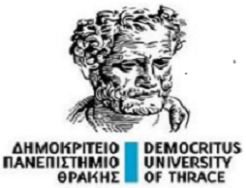 ΠΟΛΥΤΕΧΝΙΚΗ ΣΧΟΛΗ ΤΜΗΜΑ.……………………………………     ΤΟΜΕΑΣ …………………………………..Τίτλος (στα Ελληνικά)ΔΙΠΛΩΜΑΤΙΚΗ ΕΡΓΑΣΙΑ Ονοματεπώνυμο φοιτητή/τριας, ΑΕΜ: Επιβλέπων/ουσα Καθηγητής/τρια: Όνομα, Επώνυμο, ιδιότητα, τμήμα, Δ.Π.Θ.	Τόπος, ΧρονολογίαΠΑΡΑΡΤΗΜΑ II – ΠΡΟΤΥΠΟ ΕΣΩΦΥΛΛΟΥ 1 ΔΙΠΛΩΜΑΤΙΚΗΣ ΕΡΓΑΣΙΑΣ                    ΔΗΜΟΚΡΙΤΕΙΟ ΠΑΝΕΠΙΣΤΗΜΙΟ ΘΡΑΚΗΣ          ΠΟΛΥΤΕΧΝΙΚΗ ΣΧΟΛΗ            ΤΜΗΜΑ.……………………………………     ΤΟΜΕΑΣ …………………………………..Τίτλος (στα Ελληνικά)ΔΙΠΛΩΜΑΤΙΚΗ ΕΡΓΑΣΙΑ Ονοματεπώνυμο φοιτητή/τριας, ΑΕΜ: ΕΞΕΤΑΣΤΙΚΗ ΕΠΙΤΡΟΠΗΕπιβλέπων/ουσα καθηγητής/ρια: …………………………. [όνομα, επώνυμο, τίτλος]2ο Μέλος: ..………………………………………………………..……………………3ο Μέλος: ....……………………………………………………………………………	Τόπος, ΧρονολογίαΠΑΡΑΡΤΗΜΑ ΙΙΙ – ΠΡΟΤΥΠΟ ΕΣΩΦΥΛΛΟΥ 2 ΔΙΠΛΩΜΑΤΙΚΗΣ ΕΡΓΑΣΙΑΣ           DEMOCRITUS UNIVERSITY OF THRACE                               SCHOOL OF ENGINEERING                           DEPARTMENT……………………………….                           SECTOR ………………………………………               [Title]DIPLOMA THESISFull name of the author, Registration Number  COMMITTEE OF EXAMINERSSupervisor: ……………………………………………………………………………Member 2: ...……………………………………………………………………………Member 3: ...……………………………………………………………………………	Place, DateΠΑΡΑΡΤΗΜΑ I – ΠΡΟΤΥΠΟ ΕΞΩΦΥΛΛΟΥ ΜΕΤΑΠΤΥΧΙΑΚΗΣ ΕΡΓΑΣΙΑΣ            ΔΗΜΟΚΡΙΤΕΙΟ ΠΑΝΕΠΙΣΤΗΜΙΟ ΘΡΑΚΗΣΠΟΛΥΤΕΧΝΙΚΗ ΣΧΟΛΗ ΤΜΗΜΑ.……………………………………      ΤΟΜΕΑΣ …………………………………..Τίτλος (στα Ελληνικά)ΜΕΤΑΠΤΥΧΙΑΚΗ ΕΡΓΑΣΙΑ ΕΙΔΙΚΕΥΣΗΣΟνοματεπώνυμο φοιτητή/τριας, ΑΕΜ: Επιβλέπων/ουσα Καθηγητής/τρια: Όνομα, Επώνυμο, ιδιότητα, τμήμα, Δ.Π.Θ.	Τόπος, ΧρονολογίαΠΑΡΑΡΤΗΜΑ II – ΠΡΟΤΥΠΟ ΕΣΩΦΥΛΛΟΥ 1  ΜΕΤΑΠΤΥΧΙΑΚΗΣ ΕΡΓΑΣΙΑΣ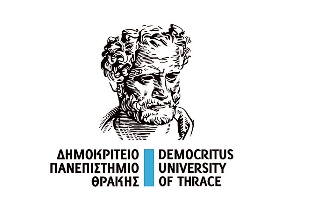 ΔΗΜΟΚΡΙΤΕΙΟ ΠΑΝΕΠΙΣΤΗΜΙΟ ΘΡΑΚΗΣΠΟΛΥΤΕΧΝΙΚΗ ΣΧΟΛΗ ΤΜΗΜΑ………………………………………ΤΟΜΕΑΣ………………………………………ΠΡΟΓΡΑΜΜΑ ΜΕΤΑΠΤΥΧΙΑΚΩΝ ΣΠΟΥΔΩΝ:[ΤΙΤΛΟΣ ΤΟΥ ΠΡΟΓΡΑΜΜΑΤΟΣ]ΜΕΤΑΠΤΥΧΙΑΚΗ ΕΡΓΑΣΙΑ ΕΙΔΙΚΕΥΣΗΣ[Τίτλος της εργασίας][Ονοματεπώνυμο και Α.Ε.Μ.]Η παρούσα Μεταπτυχιακή Εργασία Ειδίκευσης υποβλήθηκε στο Τμήμα ………………… του Δημοκρίτειου Πανεπιστημίου Θράκης για την απόκτηση του τίτλου μεταπτυχιακών σπουδών ειδίκευσης στις Επιστήμες της ………………..ΕΞΕΤΑΣΤΙΚΗ ΕΠΙΤΡΟΠΗΕπιβλέπων/ουσα καθηγητής/ρια: …………………………. [όνομα, επώνυμο, τίτλος]2ο Μέλος: ..………………………………………………………..……………………3ο Μέλος: ....……………………………………………………………………………Τόπος, ΧρονολογίαΠΑΡΑΡΤΗΜΑ ΙΙΙ – ΠΡΟΤΥΠΟ ΕΣΩΦΥΛΛΟΥ 2 ΜΕΤΑΠΤΥΧΙΑΚΗΣ ΕΡΓΑΣΙΑΣDEMOCRITUS UNIVERSITY OF THRACE SCHOOL OF ENGINEERING DEPARTMENT………………………………. SECTOR………………………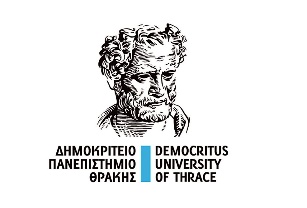 POSTGRADUATE COURSE:[TITLE OF COURSE]MASTER DISSERTATION [Title][Full Name of the author, Registration Number]A thesis submitted in partial fulfilment of the requirements for the degree of Master in …………., Department ……………., Democritus University of ThraceCOMMITTEE OF EXAMINERSSupervisor: ……………………………………………………………………………Member 2: ...……………………………………………………………………………Member 3: ...……………………………………………………………………………Place, Date ΠΑΡΑΡΤΗΜΑ I – ΠΡΟΤΥΠΟ ΕΞΩΦΥΛΛΟΥ ΔΙΔΑΚΤΟΡΙΚΗΣ ΔΙΑΤΡΙΒΗΣ                    ΔΗΜΟΚΡΙΤΕΙΟ ΠΑΝΕΠΙΣΤΗΜΙΟ ΘΡΑΚΗΣΠΟΛΥΤΕΧΝΙΚΗ ΣΧΟΛΗ ΤΜΗΜΑ.……………………………………Τίτλος (στα Ελληνικά)ΔΙΔΑΚΤΟΡΙΚΗ ΔΙΑΤΡΙΒΗΟνοματεπώνυμο φοιτητή/τριας, ΑΕΜ: Επιβλέπων/ουσα Καθηγητής/τρια: Όνομα, Επώνυμο, ιδιότητα, τμήμα, Δ.Π.Θ.	Τόπος, ΧρονολογίαΠΑΡΑΡΤΗΜΑ IV – ΠΡΟΤΥΠΟ ΕΣΩΦΥΛΛΟΥ 1 ΔΙΔΑΚΤΟΡΙΚΗΣ ΔΙΑΤΡΙΒΗΣ                    ΔΗΜΟΚΡΙΤΕΙΟ ΠΑΝΕΠΙΣΤΗΜΙΟ ΘΡΑΚΗΣΠΟΛΥΤΕΧΝΙΚΗ ΣΧΟΛΗ ΤΜΗΜΑ.……………………………………Τίτλος ΔΙΔΑΚΤΟΡΙΚΗ ΔΙΑΤΡΙΒΗΟνοματεπώνυμο, ΑΕΜ: ΕΞΕΤΑΣΤΙΚΗ ΕΠΙΤΡΟΠΗΜέλη της Συμβουλευτικής Επιτροπής:Επιβλέπων/ουσα Καθηγητής/τρια [όνομα, επώνυμο, τίτλος, τμήμα, ίδρυμα]Μέλος 2:Μέλος 3:                                  Μέλη της Εξεταστικής Επιτροπής:
Μέλος 4:Μέλος 5:Μέλος 6:Μέλος 7:Η παρούσα διδακτορική διατριβή υποβλήθηκε στο Τμήμα …………………………. του Δημοκρίτειου Πανεπιστημίου Θράκης για την απόκτηση του διδακτορικού τίτλου σπουδών στις Επιστήμες της …………………………….Τόπος, ΧρονολογίαΠΑΡΑΡΤΗΜΑ V – ΠΡΟΤΥΠΟ ΕΣΩΦΥΛΛΟΥ 2 ΔΙΔΑΚΤΟΡΙΚΗΣ ΔΙΑΤΡΙΒΗΣ                    DEMOCRITUS UNIVERSITY OF THRACE             SCHOOL OF ENGINEERINGDEPARTMENT.…………………………Title DOCTORAL THESISFull name of the author, Registration Number  COMMITTEE OF EXAMINERSMembers of the Advisory Committee:Supervisor: [Name, Surname, Title, Department, Institution] Member 2:Member 3:Members of the Committee of Examiners:Member 4:Member 5:Member 6:Member 7:A thesis submitted in partial fulfilment of the requirements for the degree of Doctor of …………………, Department of ……………………, Democritus University of ThracePlace, Date